Faculty of Graduate Studies 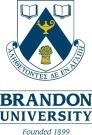 Please NoteThis form should be completed at least annually and returned to the Faculty of Graduate Studies via the department by June 15.  Completion of the form is voluntary unless required by a School or Faculty.Where it is mandatory, students will not be permitted to re-register if their Annual Progress Report has not been submitted for the previous academic session.  Failure to submit a complete form by June 15 may result in late registration (and applicable late registration fees) and/or award/funding interruptions.Annual Progress Report FormFor the periodFrom 	     To 	     Part A |  Program of Study and Status (to be completed by all students)Student Name (Last, First)	     	Student Number       Major Department(s)	     	Program Start Date (MM/YYYY)      Program of Study	  Master’s (thesis or practicum)    	                       Master’s (comprehensive, project or coursework)   	  Graduate Diploma 	                       Master’s Recital  Course Work Completed?    Yes	  No	If no, anticipated completion date (MM/YYYY)           Please list course(s) outstanding/still to be completedPart B  |  Thesis, Practicum, or Recital Routes (to be completed by all students)Has the student met with their advisory committee during the past 12 months?  Yes	(Please indicate how many times)        No  (Please indicate why) 	     Practicum Stream Only  								   Practicum Topic Approved?    Yes       No                          Practicum Completion Date (MM/YYYY)      Thesis Stream Only     										       Research Topic Approved?     Yes       No 	         Thesis Proposal Approved?       Yes     NoEthics Approval Obtained?     Yes       No      N/AStatus of Research Activity          Research Completed?	     Yes       No    	         Anticipated Thesis Completion Date (MM/YY)      Recital Stream Only  								   Recital I Repertoire Approved?     Yes       No                       Completed Anticipated Recital Date (MM/YYYY)      Recital II Repertoire Approved?    Yes       No                       Completed Anticipated Recital Date (MM/YYYY)      Part CStudent Rating (To be completed by the Advisors)	Category						Description / Action   		Excellent		Good				Student meets or exceeds minimum expectations		Satisfactory		Adequate		Marginal	Student does not meet minimum requirements; student should be allowed to		Very Marginal	re-register, but specific improvement is required (please provide detailed		In Need of Improvement	requirements, including deadlines, below*) 		Failure	Student should be required to withdraw (please provide reason(s) below*)		Unsatisfactory*Details as requested above:Outline the goals to be met in the upcoming year:       Part D  |  Signatures (to be completed for all students)Role			Name (please print)			Signature			Date (mm/dd/yy)Advisor  	Committee Member  	Committee Member  	Committee Member  	Student Declaration: The above portions of this form were completed prior to my signing.  I have read and I understand my Annual Progress Report (PR).I would like to add comments to my PR    Yes      No Student’s Signature	Date (mm/dd/yy)	 Student’s current/preferred email addressDepartment Head’s Signature	Date (mm/dd/yy)	Dean of Graduate Studies Signature	Date (mm/dd/yy)	|	*If full committee attendance was not possible, please indicate whyNotes	|	*Attach a separate sheet if additional space is required for any section	|	*The Department should retain a copy of the completed PR, as well as provide the student a copy